ПРОФИЛАКТИКА КОРОНАВИРУСА !!!Мероприятия, направленные на восприимчивый контингент.Использование СИЗ (маска марлевая), мытье рук с мылом, соблюдение дистанции между людьми – 1 метр.Использование лекарственных средств для местного применения, обладающих барьерными функциями.Элиминационная терапия, представляющая собой орошение слизистой оболочки полости носа изотоническим раствором хлорида натрия.Своевременное обращение в лечебные учреждения за медицинской помощью в случае появления симптомов острой респираторной инфекции является одним из ключевых факторов профилактики осложнений.Российским туристам, выезжающим в эндемические страны, необходимо соблюдать меры предосторожности:- при планировании зарубежных поездок уточнять эпидемиологическую ситуацию;-не посещать рынки, где продаются животные, морепродукты;-употреблять только термически обработанную пищу, бутилированную воду;-не посещать зоопарки, культурно-массовые мероприятия с привлечением животных;-использовать средства защиты органов дыхания (маски);-мыть руки после посещения мест массового скопления людей и перед приемом пищи;-при первых признаках заболевания обращаться за медицинской помощью в лечебные организации, не допускать самолечение;- при обращении за медицинской помощью на территории Российской Федерации информировать медицинский персонал о времени и месте пребывания в РФ..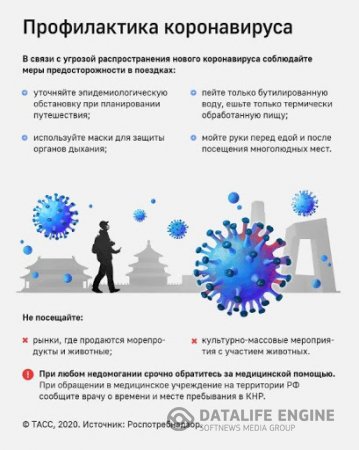 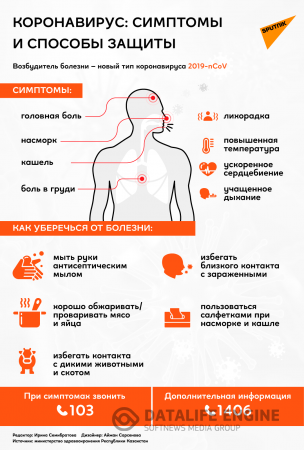 